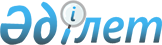 О бюджете сельского округа Енбек на 2022-2024 годы
					
			С истёкшим сроком
			
			
		
					Решение Жалагашского районного маслихата Кызылординской области от 29 декабря 2021 года № 13-7. Прекращено действие в связи с истечением срока
      В соответствии с пунктом 2 статьи 75 Бюджетного кодекса Республики Казахстан и пунктом 2-7 статьи 6 Закона Республики Казахстан "О местном государственном управлении и самоуправлении в Республике Казахстан" Жалагашский районный маслихат РЕШИЛ:
      1. Утвердить бюджет сельского округа Енбек на 2022 – 2024 годы согласно приложениям 1, 2 и 3 к настоящему решению соответственно, в том числе на 2022 год в следующих объемах:
      1) доходы – 191 759,9 тысяч тенге, в том числе:
      налоговые поступления – 2 163,9 тысяч тенге;
      неналоговые поступления – 93 тысяч тенге;
      поступления от продажи основного капитала – 0;
      поступления трансфертов – 189 503 тысяч тенге;
      2) затраты – 191 854,1 тысяч тенге;
      3) чистое бюджетное кредитование – 0;
      бюджетные кредиты – 0;
      погашение бюджетных кредитов – 0;
      4) сальдо по операциям с финансовыми активами – 0;
      приобретение финансовых активов – 0;
      поступления от продажи финансовых активов государства – 0;
      5) дефицит (профицит) бюджета – 94,2 тысяч тенге;
      6) финансирование дефицита (использование профицита) бюджета– - 94,2 тысяч тенге;
      поступление займов – 0;
      погашение займов – 0;
      используемые остатки бюджетных средств – 94,2 тысяч тенге.
      Сноска. Пункт 1 - в редакции решения Жалагашского районного маслихата Кызылординской области от 18.11.2022 № 27-7 (вводится в действие с 01.01.2022).


      2. Настоящее решение вводится в действие с 1 января 2022 года и подлежит официальному опубликованию. Бюджет сельского округа Енбек на 2022 год
      Сноска. Приложение 1 - в редакции решения Жалагашского районного маслихата Кызылординской области от 18.11.2022 № 27-7 (вводится в действие с 01.01.2022). Бюджет сельского округа Енбек на 2023 год Бюджет сельского округа Енбек на 2024 год
					© 2012. РГП на ПХВ «Институт законодательства и правовой информации Республики Казахстан» Министерства юстиции Республики Казахстан
				
      Секретарь Жалагашского районного маслихата 

Курманбаева Г.
Приложение 1 к решению
Жалагашского районного маслихата
от 29 декабря 2021 года№ 13-7
Категория
Категория
Категория
Категория
Сумма, 
тысяч тенге
Класс
Класс
Класс
Сумма, 
тысяч тенге
Подкласс
Подкласс
Сумма, 
тысяч тенге
Наименование
Сумма, 
тысяч тенге
Доходы
191759,9
1
Налоговые поступления
2163,9
1
Подоходный налог
0
Индивидуальный подоходный налог
0
04
Hалоги на собственность
2163,9
1
Hалоги на имущество
75
3
Земельный налог
81
4
Hалог на транспортные средства
2007,9
2
Неналоговые поступления
93
06
Прочие неналоговые поступления
93
1
Прочие неналоговые поступления
93
3
Поступления от продажи основного капитала
0
01
Продажа государственного имущества, закрепленного за государственными учреждениями
0
1
Продажа государственного имущества, закрепленного за государственными учреждениями
0
4
Поступления трансфертов
189503
02
Трансферты из вышестоящих органов государственного управления
189503
3
Трансферты из районного (города областного значения) бюджета
189503
Функциональная группа
Функциональная группа
Функциональная группа
Функциональная группа
Сумма, 
тысяч тенге
Администратор бюджетных программ
Администратор бюджетных программ
Администратор бюджетных программ
Сумма, 
тысяч тенге
Программа
Программа
Сумма, 
тысяч тенге
Наименование
Сумма, 
тысяч тенге
Затраты
191854,1
01
Государственные услуги общего характера
44395
124
Аппарат акима города районного значения, села, поселка, сельского округа
44395
001
Услуги по обеспечению деятельности акима города районного значения, села, поселка, сельского округа
44395
06
Социальная помощь и социальное обеспечение
3583
124
Аппарат акима города районного значения, села, поселка, сельского округа
3583
003
Оказание социальной помощи нуждающимся гражданам на дому
3583
07
Жилищно-коммунальное хозяйство
5080,7
124
Аппарат акима города районного значения, села, поселка, сельского округа
5080,7
008
Освещение улиц населенных пунктов
3497,7
009
Обеспечение санитарии населенных пунктов
403
011
Благоустройство и озеленение населенных пунктов
1180
08
Культура, спорт, туризм и информационное пространство
27460
124
Аппарат акима города районного значения, села, поселка, сельского округа
27460
006
Поддержка культурно-досуговой работы на местном уровне
27460
12
Транспорт и коммуникации
700
124
Аппарат акима города районного значения, села, поселка, сельского округа
700
045
Капитальный и средний ремонт автомобильных дорог районного значения
700
13
Прочие
110635,2
124
Аппарат акима города районного значения, села, поселка, сельского округа
110635,2
040
Реализация мероприятий для решения вопросов обустройства населенных пунктов в реализацию мер по содействию экономическому развитию регионов в рамках Программы развития регионов до 2025 года
0
057
Реализация мероприятий по социальной и инженерной инфраструктуре в сельских населенных пунктах в рамках проекта "Ауыл-Ел бесігі"
110635,2
15
Трансферты
0,2
124
Аппарат акима города районного значения, села, поселка, сельского округа
0,2
044
Возврат сумм неиспользованных (недоиспользованных) целевых трансфертов, выделенных из республиканского бюджета за счет целевого трансферта из Национального фонда Республики Казахстан
0,1
048
Возврат неиспользованных (недоиспользованных) целевых трансфертов
0,1
Дефицит (профицит) бюджета
94,2
Финансирование дефицита (использование профицита) бюджета
-94,2
8
Используемые остатки бюджетных средств
94,2
1
Свободные остатки бюджетных средств
94,2Приложение 2 к решению
Жалагашского районного маслихата
от 29 декабря 2021 года № 13-7 
Категория
Категория
Категория
Категория
Сумма, 
тысяч тенге
Класс
Класс
Класс
Сумма, 
тысяч тенге
Подкласс
Подкласс
Сумма, 
тысяч тенге
Наименование
Сумма, 
тысяч тенге
Доходы
56005
1
Налоговые поступления
2 466
1
Подоходный налог
1 247
Индивидуальный подоходный налог
1 247
04
Hалоги на собственность
1 219
1
Hалоги на имущество
29
3
Земельный налог
71
4
Hалог на транспортные средства
1 119
2
Неналоговые поступления
113
06
Прочие неналоговые поступления
113
1
Прочие неналоговые поступления
113
3
Поступления от продажи основного капитала
0
01
Продажа государственного имущества, закрепленного за государственными учреждениями
0
1
Продажа государственного имущества, закрепленного за государственными учреждениями
0
4
Поступления трансфертов
53426
02
Трансферты из вышестоящих органов государственного управления
53426
3
Трансферты из районного (города областного значения) бюджета
53426
Функциональная группа
Функциональная группа
Функциональная группа
Функциональная группа
Сумма, 
тысяч тенге
Администратор бюджетных программ
Администратор бюджетных программ
Администратор бюджетных программ
Сумма, 
тысяч тенге
Программа
Программа
Сумма, 
тысяч тенге
Наименование
Сумма, 
тысяч тенге
Затраты
56005
01
Государственные услуги общего характера
26 714
124
Аппарат акима города районного значения, села, поселка, сельского округа
26 714
001
Услуги по обеспечению деятельности акима города районного значения, села, поселка, сельского округа
26 714
06
Социальная помощь и социальное обеспечение
2 258
124
Аппарат акима города районного значения, села, поселка, сельского округа
2 258
003
Оказание социальной помощи нуждающимся гражданам на дому
2 258
07
Жилищно-коммунальное хозяйство
1 760
124
Аппарат акима города районного значения, села, поселка, сельского округа
1 760
008
Освещение улиц населенных пунктов
565
009
Обеспечение санитарии населенных пунктов
606
011
Благоустройство и озеленение населенных пунктов
589
08
Культура, спорт, туризм и информационное пространство
23 073
124
Аппарат акима города районного значения, села, поселка, сельского округа
23 073
006
Поддержка культурно-досуговой работы на местном уровне
23 073
13
Прочие
2 200
124
Аппарат акима города районного значения, села, поселка, сельского округа
2 200
040
Реализация мероприятий для решения вопросов обустройства населенных пунктов в реализацию мер по содействию экономическому развитию регионов в рамках Программы развития регионов до 2025 года
2 200
Дефицит (профицит) бюджета
0
Финансирование дефицита (использование профицита) бюджета
0
8
Используемые остатки бюджетных средств
0
1
Свободные остатки бюджетных средств
0Приложение 3 к решению
Жалагашского районного маслихата
от 29 декабря 2021 года № 13-7
Категория
Категория
Категория
Категория
Сумма, 
тысяч тенге
Класс
Класс
Класс
Сумма, 
тысяч тенге
Подкласс
Подкласс
Сумма, 
тысяч тенге
Наименование
Сумма, 
тысяч тенге
Доходы
56005
1
Налоговые поступления
2 466
1
Подоходный налог
1 247
Индивидуальный подоходный налог
1 247
04
Hалоги на собственность
1 219
1
Hалоги на имущество
29
3
Земельный налог
71
4
Hалог на транспортные средства
1 119
2
Неналоговые поступления
113
06
Прочие неналоговые поступления
113
1
Прочие неналоговые поступления
113
3
Поступления от продажи основного капитала
0
01
Продажа государственного имущества, закрепленного за государственными учреждениями
0
1
Продажа государственного имущества, закрепленного за государственными учреждениями
0
4
Поступления трансфертов
53426
02
Трансферты из вышестоящих органов государственного управления
53426
3
Трансферты из районного (города областного значения) бюджета
53426
Функциональная группа
Функциональная группа
Функциональная группа
Функциональная группа
Сумма, 
тысяч тенге
Администратор бюджетных программ
Администратор бюджетных программ
Администратор бюджетных программ
Сумма, 
тысяч тенге
Программа
Программа
Сумма, 
тысяч тенге
Наименование
Сумма, 
тысяч тенге
Затраты
56005
01
Государственные услуги общего характера
26 714
124
Аппарат акима города районного значения, села, поселка, сельского округа
26 714
001
Услуги по обеспечению деятельности акима города районного значения, села, поселка, сельского округа
26 714
06
Социальная помощь и социальное обеспечение
2 258
124
Аппарат акима города районного значения, села, поселка, сельского округа
2 258
003
Оказание социальной помощи нуждающимся гражданам на дому
2 258
07
Жилищно-коммунальное хозяйство
1 760
124
Аппарат акима города районного значения, села, поселка, сельского округа
1 760
008
Освещение улиц населенных пунктов
565
009
Обеспечение санитарии населенных пунктов
606
011
Благоустройство и озеленение населенных пунктов
589
08
Культура, спорт, туризм и информационное пространство
23 073
124
Аппарат акима города районного значения, села, поселка, сельского округа
23 073
006
Поддержка культурно-досуговой работы на местном уровне
23 073
13
Прочие
2 200
124
Аппарат акима города районного значения, села, поселка, сельского округа
2 200
040
Реализация мероприятий для решения вопросов обустройства населенных пунктов в реализацию мер по содействию экономическому развитию регионов в рамках Программы развития регионов до 2025 года
2 200
Дефицит (профицит) бюджета
0
Финансирование дефицита (использование профицита) бюджета
0
8
Используемые остатки бюджетных средств
0
1
Свободные остатки бюджетных средств
0